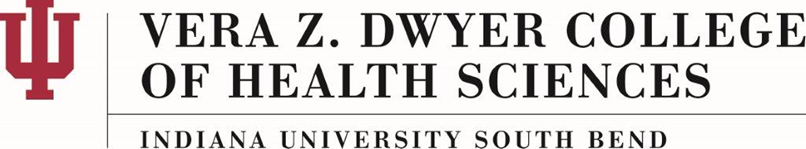 Licensed Students PolicyAS-18-BPolicy Statement:The purpose of this policy is to identify the reporting process(es) for students who hold a healthcare-related license or certification registered with a state public licensing agency (ipla.gov).Policy:Students who hold a healthcare-related license or certification registered with a state public licensing agency (e.g.: ipla.gov) are required to provide documentation of this licensure upon admission to the College of Health Sciences.*The IUSB Vera Z. Dwyer College of Health Sciences (IUSB-CHS) will abide by all obligations outlined by the Professional Licensing Agency of the state, including the duty to report. Should the occasion arise in which the IUSB-CHS has the duty to report a licensed student to the state, an official report will be filed by the Program Director or Academic Assistant Dean. *This policy applies to Health Science majors at the point of internship or community course specific.History: